Уважаемые руководители!Министерство образования Омской области информирует о том, что    в целях оказания консультационной поддержки организаторам регионального этапа всероссийской олимпиады школьников (далее – ВсОШ)  ФГАОУ ДПО «Академия повышения квалификации и профессиональной переподготовки работников образования» совместно с председателями центральных предметно-методических комиссий ВсОШ проводит вебинары по вопросам организации и проведения регионального этапа ВсОШ                          по адресу: http://apkpro.ru/webinar/ согласно прилагаемому графику.Консультацию по вопросам технического сопровождения можно получить по телефону: 8 (499) 322-00-65.Приложение: на 1 л. в 1 экз.Первый заместительМинистра образованияОмской области                                                                                   Т.В. ДерноваЮ.П. Топеха, 24-66-94ПриложениеГрафик проведения вебинаров для организаторов регионального этапа ВсОШ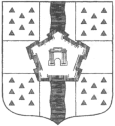 МИНИСТЕРСТВООБРАЗОВАНИЯОМСКОЙ ОБЛАСТИКрасный Путь ул., д. . Омск, 644002Тел./факс: (3812) 25-35-58/ 24-76-59E-mail: educate@omskportal.ruОКПО 00096589 ОГРН 1045504009803 ИНН/КПП 5503079856/550301001МИНИСТЕРСТВООБРАЗОВАНИЯОМСКОЙ ОБЛАСТИКрасный Путь ул., д. . Омск, 644002Тел./факс: (3812) 25-35-58/ 24-76-59E-mail: educate@omskportal.ruОКПО 00096589 ОГРН 1045504009803 ИНН/КПП 5503079856/550301001МИНИСТЕРСТВООБРАЗОВАНИЯОМСКОЙ ОБЛАСТИКрасный Путь ул., д. . Омск, 644002Тел./факс: (3812) 25-35-58/ 24-76-59E-mail: educate@omskportal.ruОКПО 00096589 ОГРН 1045504009803 ИНН/КПП 5503079856/550301001МИНИСТЕРСТВООБРАЗОВАНИЯОМСКОЙ ОБЛАСТИКрасный Путь ул., д. . Омск, 644002Тел./факс: (3812) 25-35-58/ 24-76-59E-mail: educate@omskportal.ruОКПО 00096589 ОГРН 1045504009803 ИНН/КПП 5503079856/550301001МИНИСТЕРСТВООБРАЗОВАНИЯОМСКОЙ ОБЛАСТИКрасный Путь ул., д. . Омск, 644002Тел./факс: (3812) 25-35-58/ 24-76-59E-mail: educate@omskportal.ruОКПО 00096589 ОГРН 1045504009803 ИНН/КПП 5503079856/550301001МИНИСТЕРСТВООБРАЗОВАНИЯОМСКОЙ ОБЛАСТИКрасный Путь ул., д. . Омск, 644002Тел./факс: (3812) 25-35-58/ 24-76-59E-mail: educate@omskportal.ruОКПО 00096589 ОГРН 1045504009803 ИНН/КПП 5503079856/550301001МИНИСТЕРСТВООБРАЗОВАНИЯОМСКОЙ ОБЛАСТИКрасный Путь ул., д. . Омск, 644002Тел./факс: (3812) 25-35-58/ 24-76-59E-mail: educate@omskportal.ruОКПО 00096589 ОГРН 1045504009803 ИНН/КПП 5503079856/550301001МИНИСТЕРСТВООБРАЗОВАНИЯОМСКОЙ ОБЛАСТИКрасный Путь ул., д. . Омск, 644002Тел./факс: (3812) 25-35-58/ 24-76-59E-mail: educate@omskportal.ruОКПО 00096589 ОГРН 1045504009803 ИНН/КПП 5503079856/550301001Руководителям муниципальных органов управления образованием, организаторам регионального этапа всероссийской олимпиады школьников№ ИСХ-16/МОБР- № ИСХ-16/МОБР- № ИСХ-16/МОБР- На №На №отО проведении вебинаров О проведении вебинаров О проведении вебинаров О проведении вебинаров О проведении вебинаров О проведении вебинаров ДатаВремяПредмет08.11.2016(вторник)11:00Установочный вебинар Центра организационно-методического сопровождения работы               с одаренными школьниками09.11.2016(среда) 10:00Немецкий язык 09.11.2016(среда) 11:00Китайский язык 09.11.2016(среда) 14:00Экология09.11.2016(среда) 15:00Экономика10.11.2016(четверг)10:00Обществознание10.11.2016(четверг)11:00Химия 10.11.2016(четверг)12:00Физика 10.11.2016(четверг)13:00Технология11.11.2016(пятница)10:00География 11.11.2016(пятница)11:00Право11.11.2016(пятница)12:00Французский язык11.11.2016(пятница)13:00Биология14.11.2016(поне-дельник)10:00Литература14.11.2016(поне-дельник)11:00Английский язык14.11.2016(поне-дельник)12:00Искусство (МХК)14.11.2016(поне-дельник)13:00Астрономия14.11.2016(поне-дельник)14:00Русский язык14.11.2016(поне-дельник)15:00Математика15.11.2016(вторник)10:00Физическая культура15.11.2016(вторник)11:00История15.11.2016(вторник)12:00Основы безопасности жизнедеятельности15.11.2016(вторник)13:00Информатика